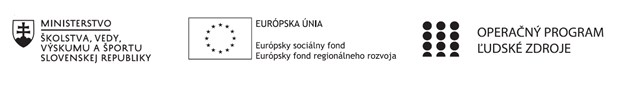 Správa o činnosti pedagogického klubu Príloha:Prezenčná listina zo stretnutia pedagogického klubuPríloha správy o činnosti pedagogického klubu                                                                                             PREZENČNÁ LISTINAMiesto konania stretnutia: ZŠ Sama CambelaDátum konania stretnutia: .....03.12. 2019........Trvanie stretnutia: ...14, 00 – 17,00 hod......Zoznam účastníkov/členov pedagogického klubu:Meno prizvaných odborníkov/iných účastníkov, ktorí nie sú členmi pedagogického klubu  a podpis/y:Prioritná osVzdelávanieŠpecifický cieľ1.1.1 Zvýšiť inkluzívnosť a rovnaký prístup ku kvalitnému vzdelávaniu a zlepšiť výsledky a kompetencie detí a žiakovPrijímateľZákladná škola Sama Cambela, Školská 14, 976 13 Slovenská ĽupčaNázov projektuZvýšenie kvality vzdelávania na ZŠ Sama Cambela v Slovenskej ĽupčiKód projektu  ITMS2014+312011R070Názov pedagogického klubu 5.6.2. Pedagogický klub - čitateľské dielne s písomným výstupomDátum stretnutia  pedagogického klubu03.12. 2019Miesto stretnutia  pedagogického klubuZŠ Sama Cambela, Slovenská ĽupčaMeno koordinátora pedagogického klubuMgr. Marcela KramcováOdkaz na webové sídlo zverejnenej správyhttp://www.zsslovlupca.edu.sk/Manažérske zhrnutie:Naučiť žiaka učiť sa je náročný proces ovplyvňujúci zároveň celoživotný proces vzdelávania sa. Predpokladom je použitie takých metód, v ktorých si žiak bude uvedomovať, čo mu pri učení pomáha, čo je dôležité a čo nie je podstatné. Cieľom je naučiť ho chápať javy v súvislostiach a ich hierarchiu. Je potrebné žiakov naučiť sa učiť – ako informácie vyhľadávať, zbierať, triediť, ukladať, usporadúvať do systému, ako robiť záznamy. Grafické znázornenie pomáha žiakom vyjadrovať svoje myšlienky v názornej podobe, zachytávať vzťahy medzi získanými pojmami a poznatkami, dávať ich do súvislostí a vzťahov s dosiahnutými vedomosťami. Mentálna mapa je užitočnou pomôckou, ktorá poskytuje žiakom prehľadné štruktúrované poznámky. Vizuálne znázornenie vzájomných vzťahov a myšlienok, kľúčových slov a pojmov, prepájanie nových informácií s existujúcimi poznatkami napomáha porozumeniu textu. Zároveň dochádza k rozvíjaniu kognitívnych procesov ako je analýza, triedenie, syntéza...Kľúčové slová:Mentálna mapa, štruktúrované poznámky, kľúčové slovo, pojem, vzájomné vzťahyHlavné body, témy stretnutia, zhrnutie priebehu stretnutia: V úvode stretnutia sa členovia klubu oboznámili s problematikou pojmového/mentálneho mapovania,  a to zo zdrojov: https://mpc-edu.sk/sites/default/files/publikacie/b_novakovova_moznosti_vizualizacie_v_procese_ucenia.pdfhttps://www.umeniekreativity.sk/myslienkove-mapy/http://vzdelavani-dvpp.eu/download/opory/09vankova.kn.blA4.TISK.pdfhttps://mpc-edu.sk/sites/default/files/publikacie/i_noskova_interpretacia_literarnych_textov_ako_citatelsky_stimul.pdfhttps://zlatyfond.sme.sk/dielo/1212/Kukucin_Vianocne-oblatky/1Mentálne mapy poskytujú žiakom prostriedky na vyjadrovanie vlastných myšlienok, podnecujú ich aktívne myslenie a rozvíjajú kognitívne procesy, umožňujú im vidieť veci v súvislostiach.Pred zmapovaním textu je dôležité presvedčiť sa, či žiaci vedia vyhľadávať pojmy – odlíšiť podstatné od nepodstatného. Žiaci si v texte označia najdôležitejšie pojmy a diskutujeme o tom s nimi. Pojmy im pomáhajú triediť a usporiadať myšlienky tak, aby mohli určiť odlišnosti a vzťahy medzi nimi. Mentálna mapa pozostáva z usporiadaných obrazcov – rámčeky, trojuholníky, krúžky. Sú spojené čiarami alebo šípkami tak, že tvoria sústavu vzťahov. Význam im dodáva verbálna informácia v strede.V závislosti od typu textu možno vytvárať rôzne typy máp, napr. hierarchické, pavúkové, postupné (lineárne), cyklické....Postup pri tvorbe mentálnej mapy:základnú tému (hlavný problém) napíšeme do stredu papiera/tabule,následne uvažujeme o čiastkových pojmoch/problémoch, ktoré majú nejaký vzťah k hlavnému problému a ktoré priradíme k väčšiemu/hlavnému pojmu,vytvorená štruktúra (reťazec) nie je uzavretá a umožňuje ďalšie prepájanie/pripájanie myšlienok.Mapovanie pomáha žiakom znázorniť si a usporiadať, čo vedia a čo môžu ešte zistiť. Núti ich k aktívnemu mysleniu, rozvíjaniu nápadov, priestor dostáva ich kreativita. Je vhodnou prípravnou stratégiou pre tvorivé činnosti (písanie slohu....) a zároveň významným prostriedkom pochopenia štruktúry textu.V druhej časti stretnutia členovia klubu tvorili úlohy k umeleckému súvislému textu s názvom „Vianočné oblátky“. Ide o prozaický text – úryvok z poviedky Vianočné oblátky. Na úvod  žiaci tvoria vlastnú východziu mapu – zoznam pojmov súvisiacich s interpretáciou prozaického textu (žánrová forma, literárne prostredie/priestor a čas, identifikácia rozprávača/druh rozprávania, charakteristika postáv, identifikácia jazykových prostriedkov a ich členenie z hľadiska dobového výskytu...) Svoje zoznamy  si môžu porovnať so spolužiakom, čo majú spoločné a v čom sa líšia.Nasleduje samotná práca s textom – prečítanie, vyhľadávanie a vyznačenie pojmov v texte. Pre tento typ textu je vhodná pavúková pojmová mapa. Po sformulovaní základného pojmu žiaci vyhľadávajú a vypisujú ďalšie významné súvisiace pojmy a výrazy (kvôli prehľadnosti a orientácií nie viac ako 30 pojmov). Dôležité je pojmy roztriediť a stanoviť ich hierarchiu. Nasleduje vytváranie samotnej štruktúry a kompletizácia pojmovej mapy.Postupná (lineárna) mapa je vhodná na vytvorenie osnovy – štruktúry príbehu.Závery a odporúčania:Výstup z tohto stretnutia pedagogického klubu – Čitateľské dielne je didaktický materiál (pracovný list) s uplatnením čitateľskej stratégie Mentálne mapovanie. Pracovný list je vhodný na využitie aj na hodinách literárnej výchovy v 7. – 9. ročníku. Túto metodiku je  vhodné používať pri písaní poznámok z učiva rôznych predmetov a rozvíja jednu zo základných kompetencií žiaka – čítať a učiť sa prostredníctvom čítania. Podobným spôsobom je možné pracovať s náučnými a populárno-náučnými textami na rôznych predmetoch v rámci ISCED 2.Súčasne je túto metódu možné aplikovať aj na nesúvislé informačné texty obsahujúce grafy s legendou, tabuľky a pod.Pracovný list bude súčasťou Písomného výstupu pedagogického klubu Čitateľské dielne v januári 2020.Vypracoval (meno, priezvisko)Mgr. Marcela KramcováDátum03.12. 2019Podpis............................Schválil (meno, priezvisko)............................Dátum04.12.2019.Podpis............................Prioritná os:VzdelávanieŠpecifický cieľ:1.1.1 Zvýšiť inkluzívnosť a rovnaký prístup ku kvalitnému vzdelávaniu a zlepšiť výsledky a kompetencie detí a žiakovPrijímateľ:Základná škola Sama Cambela, Školská 14, 976 13 Slovenská ĽupčaNázov projektu:Zvýšenie kvality vzdelávania na ZŠ Sama Cambela v Slovenskej ĽupčiKód ITMS projektu:312011R070Názov pedagogického klubu:5.6.2. Pedagogický klub - čitateľské dielne s písomným výstupomč.Meno a priezviskoPodpisInštitúcia1.Mgr. Marcel HlaváčZŠ Sama Cambela2.PhDr. Jana JamriškováZŠ Sama Cambela3.Mgr. Marcela KramcováZŠ Sama Cambelač.Meno a priezviskoPodpisInštitúcia